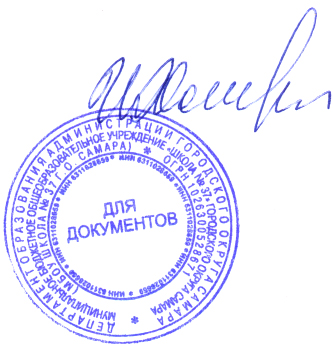 РАБОЧАЯ ПРОГРАММА КУРСА ВНЕУРОЧНОЙ ДЕЯТЕЛЬНОСТИ «ШКОЛЬНАЯ ЖУРНАЛИСТИКА».Классы: 7                                                                                                                               Составители:  Ледяева А.О.Самара, 2020.ПОЯСНИТЕЛЬНАЯ ЗАПИСКААктуальность и педагогическая целесообразность программы внеурочной деятельностиВнеурочная познавательная деятельность -  это традиционно самая распространённая форма внеурочной деятельности в школе. Кроме того, она позволяет организовывать деятельность учащихся в различных формах: факультативные курсы, кружковые занятия, интеллектуальные клубы и клубы по интересам, экскурсии и т.д. Также познавательная деятельность позволяет планомерно достигать воспитательных результатов разного уровня. Актуальность программы  курса  познавательной внеурочной деятельности (кружка) «Школьная журналистика» обусловлена реализацией системно-деятельностного подхода в обучении русскому языку. Такой подход предполагает органическое единство, с одной стороны, процесса совершенствования речевой деятельности учащихся, а с другой стороны, формирования системы лингвистических знаний и ведущих умений и навыков. Курс  познавательной внеурочной деятельности «Школьная журналистика» может использоваться в рамках предпрофильной подготовки учащихся и оказывать существенное влияние на выбор основного профильного направления обучения в старшей школе. Программа разработана в соответствии с федеральными государственными  образовательными стандартами и направлена на активизацию познавательной активности детей.  Программа рассчитана на 34 часа в течение учебного года из расчёта 1 час в неделю. Программа реализуется в 7 классе. Формы организации занятий: аналитическая беседа, экскурсия, деловая игра, практическая работа, творческая работа.   Оценка результатов занятий – групповые проекты (по итогам изучения I и IV разделов) и личные творческие досье (по итогам изучения II и III разделов).  . Цель и задачи изученияЦель программы: создание условий для формирования и развития у  обучающихся интеллектуальных и практических умений в области стилистики и журналистики; интереса к изучению гуманитарных дисциплин (русский язык, литература, история, обществознание, право); умения самостоятельно приобретать и применять знания; творческого мышления, познавательной активности; способности к словотворчеству, индивидуальных особенностей языкового стиля; коммуникативных навыков.   Занятия  помогут  обучающимся познакомиться с журналистикой как профессией и областью литературного творчества.Задачи программы.Развивающие:развитие образного и логического мышления;развитие творческих способностей подростков;развитие умения устного и письменного выступления.Обучающие:формирование умения работать в различных жанрах публицистического стиля;овладение основными навыками журналистского мастерства.Воспитывающие:формирование эстетического вкуса как ориентира в самостоятельном восприятии искусства;формирование нравственных основ личности будущего журналиста.	Основными требованиями к обучающимся при изучении основ журналистики как профессии являются желание овладеть навыками работы юного корреспондента; активная позиция во время занятий; выполнение творческих заданий, участие в ролевых играх, устных журналах, пресс-конференциях, семинарах, творческих конкурсах.	Формы контроля разнообразны:- самостоятельные работы в различных жанрах журналистики;- семинары-практикумы по изученной теме;- творческие конкурсы;- публикации  в школьной газете «37 параллель».Виды деятельности обучающихся:теоретические занятия;творческий практикум (сочинения разных жанров);работа с прессой (обзор, анализ, рецензирование, сбор материала, редактирование, исследование);работа со справочной литературой (словарями, библиографическими указателями  и каталогами, энциклопедиями и т.п.);анкетирование;социологический опрос;участие в школьных и городских мероприятиях, конкурсах прессы;выпуск классной газеты;посещение обучающих семинаров.Результаты изучения курса программы «Школьная журналистика»Предметными результатами изучения программы «Школьная журналистика» является формирование следующих знаний и умений.умение построить устное и письменное сообщение;умение работать в различных жанрах публицистического стиля;умение общаться с отдельным человеком и аудиторией;самостоятельная подготовка и публикация материалов для школьной газеты.	Настоящая программа построена в соответствии с основной поставленной целью – овладением навыками журналистского мастерства. Для достижения цели и выполнения задач программой используются современные методики обучения основам журналистики. Занятия проводятся с учетом возрастных и психологических особенностей на основе дифференцированного подхода.Личностные результатыМетапредметными результатами изучения программы «Школьная журналистика» является формирование следующих универсальных учебных действий (УУД).Регулятивные УУД:Основой  для формирования этих действий служит соблюдение технологии оценивания образовательных достижений.Познавательные УУД:Коммуникативные УУД:Воспитательные результатыПервый уровень предполагает приобретение новых знаний, опыта решения проектных задач по различным направлениям.  Результат выражается в понимании обучающимися сути проектной деятельности в области журналистики, умении поэтапно решать проектные задачи.Второй уровень предполагает формирование позитивного отношения обучающихся к базовым ценностям общества, в частности к образованию и самообразованию.  Результат проявляется в активном использовании обучающимися метода проектов, самостоятельном выборе тем (подтем) проекта, приобретении опыта самостоятельного поиска, систематизации и оформлении интересующей информации.Третий уровень предполагает получение школьниками самостоятельного социального опыта. Проявляется в участии школьников в реализации социальных проектов по самостоятельно выбранному направлению.Итоги реализации программы могут быть представлены через презентации проектов, участие в конкурсах и олимпиадах по разным направлениям, выставки, конференции, фестивали, чемпионаты и пр.Тематическое планирование Содержание курсаТема 1. Журналистика как вид деятельности и профессия. Профессия – журналист. Виды средств массовой информации. Взаимодействие СМИ с аудиторией. Этикоправовые основы деятельности журналистов. Экономика и маркетинг СМИ. Тема 2. Речевая культура журналиста. Культура устной речи. Культура письменной речи. Редактирование.  Тема 3. Журналистский текст. Основные методы сбора информации. Структура журналистского текста. Основные публицистические жанры. Тема 4. Номер газеты. Кто готовит номер газеты. Приступаем к работе над номером. Вставляем текст и иллюстрации.   Формы диагностики и подведения итоговФормы контроля разнообразны:- самостоятельные работы в различных жанрах журналистики;- семинары-практикумы по изученной теме;- творческие конкурсы;- публикации  в школьной газете «37 параллель».Оценка результатов занятий – групповые проекты (по итогам изучения I и IV разделов) и личные творческие досье (по итогам изучения II и III разделов).  Учебно – методическое и материально – техническое обеспечение курсаЛитератураАфанасьев М.Г. Вопросы журналистики. М.: Высшая школа.1987Волков И.П. Приобщение школьников к творчеству: из опыта работы. –М.: Просвещение. 2002 Гуревич С.М. Номер газеты /С.М. Гуревич. – М. : 2002. Корконосенко С.Г. Основы журналистики. – М. : 2001. Основы творческой деятельности журналиста/ ред.-сост. С.Г. Корконосенко. – СПб. : 2000. Рэндалл Д. Универсальный журналист / Д. Рэндалл. – Новгород, 1999. Справочник для журналистов стран Центральной и Восточной Европы. – М. : 1998. Техническое оснащение  1. ПК с возможностью выхода в глобальную сеть Интернет. 2. Медиапроектор. 3. Листы ватмана, маркеры, карандаши. 4. Номера периодических изданий газет и журналовСписок литературы для обучающихсяКорконосенко С.Г. Основы журналистики. – М. : 2001. Основы творческой деятельности журналиста/ ред.-сост. С.Г. Корконосенко. – СПб. : 2000. Свитич, Л.Г. Введение в специальность: Профессия: журналист: учеб. пособие для студентов вузов/ Л.Г. Свитич. – 3-е изд., испр. и доп.- М.: Аспект Пресс, 2010.РАССМОТРЕНА на заседании МО классных руководителей___________________Чудинова Е.В.Протокол № 1 от «29»августа 2020 г.СОГЛАСОВАНОЗаместитель директора по УВР_______________Свергунова Е.Ю.«30»  августа 2020г.УТВЕРЖДАЮ                                                                                                                                                                                                                    Директор МБОУ Школы №37 г.о. Самара                                                                                                                                                         __________________Хасина И.М.Приказ № 23\1от «30»августа 2020г.М.П.«У ученика будут сформированы»«Ученик получит возможность для формирования» ценностные ориентиры в области журналистики;уважительное отношение к творчеству, как своему, так и других людей;самостоятельность в поиске решения различных задач;духовные и эстетические потребностей;умение использовать различные приёмы и техники  творческого практикума (сочинения разных жанров);навыки самостоятельной и групповой работы:навык самостоятельно определять и объяснять свои чувства и ощущения, возникающие в результате созерцания, рассуждения, обсуждения, самые простые общие для всех людей правила поведения (основы общечеловеческих нравственных ценностей);навыка оценивать жизненные ситуации (поступки, явления, события) с точки зрения собственных ощущений (явления, события), в предложенных ситуациях отмечать конкретные поступки, которые можно оценить как хорошие или плохие;умения в предложенных ситуациях, опираясь на общие для всех простые правила поведения, делать выбор, какой поступок совершить.«У ученика будут сформированы»«Ученик получит возможность для формирования» умение работать по предложенному плану;умение отличать верно, выполненное задание от неверного;умение совместно давать эмоциональную оценку своей деятельности и деятельности других;умение определять и формулировать цель деятельности на уроке с помощью учителя;умение создавать сочинения разных жанров;умение соблюдать языковые нормы (орфографические, орфоэпические, лексические, грамматические, стилистические, пунктуационные) в устных  и письменных высказываниях.умение высказывать своё предположение (версию) на основе работы различных жанрах публицистического стиля;умение выполнять практическую работу по предложенному учителем плану с опорой на образцы, дополнительную литературу (словари, энциклопедии, справочники).«У ученика будут сформированы»«Ученик получит возможность для формирования» умение ориентироваться в своей системе знаний: отличать новое от уже известного;умение делать предварительный отбор источников информации: ориентироваться в учебнике (на развороте, в оглавлении, в словаре);умение добывать новые знания: находить ответы на вопросы, используя учебник, свой жизненный опыт и информацию, полученную на уроке; пользоваться памятками;умение перерабатывать полученную информацию: делать выводы в результате совместной работы  всей группы;умение преобразовывать информацию из одной формы в другую.умение перерабатывать полученную информацию: сравнивать и группировать работы (статьи) и их образы;«У ученика будут сформированы»«Ученик получит возможность для формирования» умение пользоваться языком литературного искусства:а) донести свою позицию до других: оформлять свою мысль в творческих работах (статья, заметка  и т.д.) ;б) оформить свою мысль в устной и письменной форме;умение слушать и понимать речь других;умение выразительно читать и пересказывать содержание текста;умение совместно договариваться о правилах общения и поведения в школе и на занятиях кружка «Школьная журналистика» и следовать им;умение согласованно, работать в группе:а) учиться планировать свою работу в группе;б) учиться распределять работу между участниками проекта;в) понимать общую задачу проекта и точно выполнять свою часть работы;г) уметь выполнять различные роли в группе (лидера, исполнителя, критика).№ Название раздела Часы аудиторных занятий Часы внеаудиторных занятий (не менее 50%)Общее кол-во часов 1Профессия – журналист. 1122Пресса. 1123Экономика и маркетинг СМИ. 1124Защита группового проекта0125Культура устной речи. 1126Культура письменной речи. 0227Корректура.1228Защита личного творческого досье0229Основные методы сбора информации. 11210Структура журналистского текста. 11211Основные жанры. 11212Защита группового проекта02213Кто готовит номер. 11214Работа над номером. 11215Деление полос на колонки. 11216Защита личного творческого досье02217Итоговая работа022ИТОГО112334№ Название темыКраткое содержание темыФормы организации образовательного процессасроки1Профессия – журналист. Профессиональные качества журналиста.Творческий практикум, индивидуальная работа и работа в малых группахСентябрь, 1 -2 неделя2Пресса. Типы СМИ. Взаимодействие СМИ с аудиторией.Творческий практикум, индивидуальная работа и работа в малых группахСентябрь, 3-4 неделя3Экономика и маркетинг СМИ. Изучаем рынок и потребителей информации. Продвижение СМИ.Творческий практикум, индивидуальная работа и работа в малых группахОктябрь, 5-6 неделя4Защита группового проектаТворческий отчетОктябрь, 7 -8 неделя5Культура устной речи. Публичное выступление. Дискуссия.Творческий практикум, индивидуальная работа и работа в малых группах.Ноябрь, 9-10 неделя6Культура письменной речи. Слагаемые письменной речи. Критерии оценки текста.Индивидуальная работа и работа в малых группахНоябрь-декабрь, 11-12 неделя7Корректура.Редактирование. Учимся «видеть» ошибки.Творческий тренинг. Индивидуальная работа и работа в малых группах. Декабрь, 13-14 неделя8Защита личного творческого досьеТворческий отчет.Декабрь-январь, 15-16 неделя9Основные методы сбора информации. Изучение документов. Наблюдение. Работа с людьми.Творческий тренинг. Индивидуальная работа и работа в малых группахЯнварь, 17-18 неделя10Структура журналистского текста. Заголовок. Что такое лид. Основная часть и подпись.Творческий тренинг. Индивидуальная работа и работа в малых группах.Февраль, 19-20 неделя11Основные жанры. Заметка. Репортаж. Интервью. Статья. Отчёт. Рецензия. Очерк. Эссе. ФельетонТворческий тренинг. Индивидуальная работа и работа в малых группах.Февраль, 21-22 неделя12Защита группового проектаТворческий отчёт.Февраль, 23-24 неделя13Кто готовит номер. Редакционный коллектив.Творческий практикумМарт, 25-26 неделя14Работа над номером. Дизайн газеты. Формат и объём. МакетТворческий тренинг. Индивидуальная работа и работа в малых группах.Март, 27-28 неделя15Деление полос на колонки. Выбор шрифта. Размещение фотографий и иллюстраций.Творческий тренинг. Индивидуальная работа и работа в малых группах.Апрель, 29-30 неделя16Защита личного творческого досьеТворческий отчет.Апрель-май, 31-32 неделя17Итоговая работаТворческий отчет.Май 33-34 неделя№ п/пНазвание темыКоличество часовКоличество часовДеятельность учащихсяФорма проведения занятия№ п/пНазвание темытеорияпрактикаДеятельность учащихсяФорма проведения занятияТема 1. Журналистика как вид деятельности и профессия.Тема 1. Журналистика как вид деятельности и профессия.Тема 1. Журналистика как вид деятельности и профессия.Тема 1. Журналистика как вид деятельности и профессия.Тема 1. Журналистика как вид деятельности и профессия.Тема 1. Журналистика как вид деятельности и профессия.1Профессия – журналист. Профессиональные качества журналиста.11Участвуют в деловой игре, дискуссии, подготовке выступления. Пишут минисочинение. Проводят учебное исследование.Творческий практикум, индивидуальная работа и работа в малых группах2Пресса. Типы СМИ. Взаимодействие СМИ с аудиторией.11Пишут мини-сочинение . Проводят учебное исследование. Создают материалы для газеты, составляют сравнительные  характеристики, составляют аналитические справкиТворческий практикум, индивидуальная работа и работа в малых группах3Экономика и маркетинг СМИ. Изучаем рынок и потребителей информации. Продвижение СМИ.11Разрабатывают вопросник. Проводят круглый стол. Пишут статьи. Проводят опрос старшеклассников.Творческий практикум, индивидуальная работа и работа в малых группах4Защита группового проекта01Защищают групповой проект.Творческий отчёт.Тема 2. Речевая культура журналиста.Тема 2. Речевая культура журналиста.Тема 2. Речевая культура журналиста.Тема 2. Речевая культура журналиста.Тема 2. Речевая культура журналиста.Тема 2. Речевая культура журналиста.5Культура устной речи. Публичное выступление. Дискуссия.11Готовят устные выступления на заданную тему. Участвуют в игре-конкурсе выразительного чтения текстов вслух. Готовят сообщения.Творческий практикум, индивидуальная работа и работа в малых группах.6Культура письменной речи. Слагаемые письменной речи. Критерии оценки текста.02Пишут монологи с использованием всех  типов речи. Проводят анализ газетных материалов, анализ ток-шоу.Индивидуальная работа и работа в малых группах7Редактирование. Учимся «видеть» ошибки. Корректура.12Производят анализ текстов, редактирование материалов газет.Творческий тренинг. Индивидуальная работа и работа в малых группах. 8Защита личного творческого досье02Защищают личное творческое досье.Творческий отчет.Тема 3. Журналистский текст.Тема 3. Журналистский текст.Тема 3. Журналистский текст.Тема 3. Журналистский текст.Тема 3. Журналистский текст.Тема 3. Журналистский текст.9Основные методы сбора информации. Изучение документов. Наблюдение. Работа с людьми.11Пишут материалы на основе цифровых данных. Составляют словесный портрет по итогам наблюденияТворческий тренинг. Индивидуальная работа и работа в малых группах10Структура журналистского текста. Заголовок. Что такое лид. Основная часть и подпись.11Составляют заголовки. Анализируют  газетные заголовки, лиды. Пишут лиды к готовым публикациям. Участвуют в композиционном анализе газетных материалов. Пишут материалы для публикации.Творческий тренинг. Индивидуальная работа и работа в малых группах.11Основные жанры. Заметка. Репортаж. Интервью. Статья. Отчёт. Рецензия. Очерк. Эссе. Фельетон11Обсуждают заметки, статьи, репортажи. Пишут цикл заметок, репортаж. Подбирают темы для интервью.Творческий тренинг. Индивидуальная работа и работа в малых группах.12Защита группового проекта02Защищают групповой проект.Творческий отчёт.Тема 4. Номер газеты.Тема 4. Номер газеты.Тема 4. Номер газеты.Тема 4. Номер газеты.Тема 4. Номер газеты.Тема 4. Номер газеты.13Кто готовит номер. Редакционный коллектив.11Участвуют в игре «Выборы редакционного коллектива», разрабатывают  концепцию газеты, обсуждают формат и объём  будущих изданий, определяют разработку особенностей композиционно-графической модели, разрабатывают анкеты, проводят  анкетирование, подбирают логотипы, составляют слоганыТворческий практикум14Работа над номером. Дизайн газеты. Формат и объём. Макет11Разрабатывают концепцию газеты.Творческий тренинг. Индивидуальная работа и работа в малых группах.15Деление полос на колонки. Выбор шрифта. Размещение фотографий и иллюстраций.11Создают макет газеты, обсуждают недостатки в оформлении заголовочных комплексов.Творческий тренинг. Индивидуальная работа и работа в малых группах.16Защита личного творческого досье02Защищают личное творческое досье.Творческий отчет.17Итоговое занятие.02Готовят выставку материалов, созданных в рамках групповых проектов и индивидуальной творческой работы. Презентуют выставку.  Творческий отчет.Итого:Итого:1123